Political Parties Activity Booklet 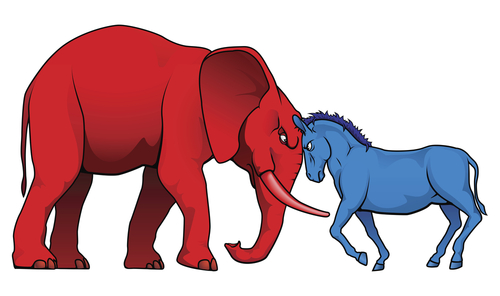 Robert Murray Mr. Murray4th Hour 3-18-2016